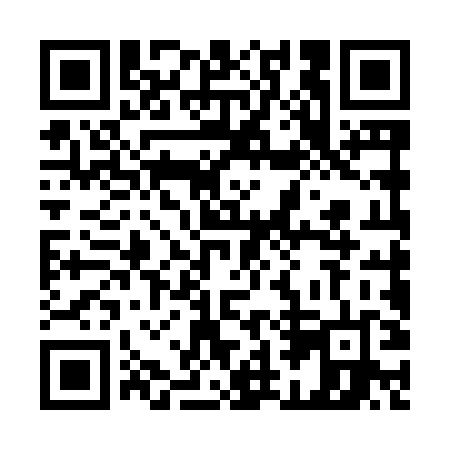 Ramadan times for Sawin, PolandMon 11 Mar 2024 - Wed 10 Apr 2024High Latitude Method: Angle Based RulePrayer Calculation Method: Muslim World LeagueAsar Calculation Method: HanafiPrayer times provided by https://www.salahtimes.comDateDayFajrSuhurSunriseDhuhrAsrIftarMaghribIsha11Mon3:573:575:4911:363:305:255:257:0912Tue3:553:555:4611:363:315:265:267:1113Wed3:533:535:4411:363:325:285:287:1314Thu3:503:505:4211:353:345:305:307:1515Fri3:483:485:4011:353:355:325:327:1716Sat3:453:455:3711:353:375:335:337:1917Sun3:433:435:3511:343:385:355:357:2018Mon3:403:405:3311:343:395:375:377:2219Tue3:383:385:3111:343:415:385:387:2420Wed3:353:355:2811:343:425:405:407:2621Thu3:333:335:2611:333:435:425:427:2822Fri3:303:305:2411:333:455:435:437:3023Sat3:273:275:2111:333:465:455:457:3224Sun3:253:255:1911:323:475:475:477:3425Mon3:223:225:1711:323:485:485:487:3626Tue3:203:205:1511:323:505:505:507:3827Wed3:173:175:1211:323:515:525:527:4028Thu3:143:145:1011:313:525:535:537:4229Fri3:113:115:0811:313:535:555:557:4430Sat3:093:095:0611:313:555:575:577:4631Sun4:064:066:0312:304:566:586:588:491Mon4:034:036:0112:304:577:007:008:512Tue4:004:005:5912:304:587:027:028:533Wed3:573:575:5712:295:007:037:038:554Thu3:553:555:5412:295:017:057:058:575Fri3:523:525:5212:295:027:077:078:596Sat3:493:495:5012:295:037:087:089:027Sun3:463:465:4812:285:047:107:109:048Mon3:433:435:4512:285:057:127:129:069Tue3:403:405:4312:285:077:137:139:0910Wed3:373:375:4112:275:087:157:159:11